Manor Park Golf SanctuaryNine Hole Open Day(for all active registered  9 Hole members , Ladies and Men)MONDAY 6TH NOVEMBER 2017Shotgun Start 10.00amMorning Tea 9.00am3 Ladies Divisions1 Men’s  DivisionCompetition – StablefordLongest Drive, Nearest the Pin, Holes in 2Entry $15 (includes morning tea & holes in 2)Entry fee with your registration would be appreciated plus player handicap and 7 digit computer ID)Entries Close 30 October 2017REGISTER EARLY AS FIRST 80 PAID REGISTRATIONS WILL BE ACCEPTEDSingle payment per club is preferred by bank transfer – BNZ 02 0528 0095415 000Please use Reference – 9OPEN and club nameRegistrations to: barb.graynz@gmail.com or Barbara Gray, 48 The Strand, Wainuiomata, Phone 027 267 8387Registration Form for Golf Open Day on 6th November 2017 atManor Park Golf SanctuaryRegistrations Close 30 October 2017Please send to: barb.graynz@gmail.com or Barbara Gray, 48 The Strand, Wainuiomata. Phone 027 267 8387Payment by cheque/bank transfer BNZ 02 0528 0095415 000Please use reference – 9OPEN and club nameFrom: (Club Name)……………………………………………………………………………………………………………………………Club Contact Person……………………………………………………Tel/email:…………………………………………………….Players from our club are: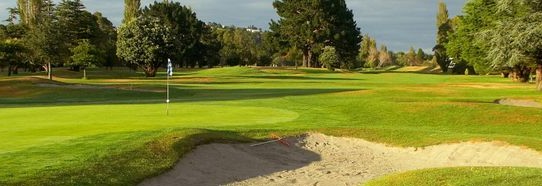 NameClub IDMember No.H/cap indexPaid